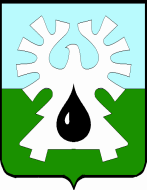 
ГОРОДСКОЙ ОКРУГ УРАЙХАНТЫ-МАНСИЙСКОГО АВТОНОМНОГО ОКРУГА – ЮГРЫДУМА ГОРОДА УРАЙРЕШЕНИЕот 22 февраля 2024 года                                                       	                       № 13О применениик депутату Думы города Урай меры воздействия Рассмотрев мотивированное заключение комиссии Думы города Урай VII созыва по Регламенту, вопросам депутатской деятельности, этики и наградам, в соответствии с решением Думы города Урай от 28.05.2009 № 40 «О правилах депутатской этики», Дума города Урай решила:1. За нарушение пункта 1.4. Правил депутатской этики - несоблюдение правовых актов города Урай, пункта 8 статьи 4  Регламента Думы города – вмешательство депутата в хозяйственную деятельность муниципального автономного учреждения «Культура» города Урай, администрации города  объявить  депутату Насибуллину Леонарду Фанилевичу публичное порицание.2. Опубликовать настоящее решение Думы города в газете «Знамя» и разместить его на официальном сайте органов местного самоуправления в разделе «Дума».     Председатель Думы города Урай                                                 А.В. Величко